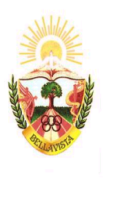 MUNICIPALIDAD DISTRITAL DE BELLAVISTA        	    SECRETARIA GENERAL                               SUB. GERENCIA DE REGISTROS CIVILESREQUISITOS MATRIMONIO CIVIL VIUDOSVIGENCIA DE DOCUMENTO 3 MESESPARTIDA DE NACIMIENTO ORIGINAL ACTUALIZADA DE CADA CONTRAYENTE.PARTIDA DE MATRIMONIO ANTERIOR.PARTIDA DE DEFUNCION DEL CONYUGE ANTERIOR. ESTADO CIVIL ACTUALIZADO EN EL DNI.02 COPIAS DNI LEGIBLE DE CADA CONTRAYENTE FEDATIZADO, CON LA ANOTACION EN UN JUEGO: EDAD A LA FECHA DEL MATRIMONIO. EL OTRO PARA SANIDAD.01 FOTO TAMAÑO CARNET DE CADA CONTRAYENTE, PARA SANIDADCOPIA DE RECIBO DE LUZ O AGUA DE BELLAVISTA.CERTIFICADO MEDICO DE USO DE FACULTADES SI ES MAYOR DE 70 AÑOS EXPEDIDO POR HOSPITAL DEL ESTADO.01 COPIA SIMPLE DNI LEGIBLE DE DOS (02) TESTIGOS, SU ESTADO CIVIL ACTUALIZADO; NO FAMILIARES CON LA ANOTACION DE SU: OCUPACION, DOMICILIO ACTUAL Y EDAD A LA FECHA DEL MATRIMONIO.CONSTANCIA DE ESTADO CIVIL DE SU INSTITUCION SI ES MILITAR.DECLARACION JURADA DE DOMICILIO DE CADA CONTRAYENTE.DECLARACION JURADA DE VIUDEZ LEGALIZADA POR NOTARIO.EXAMEN PRE NUPCIAL (13 DIAS ANTES DEL MATRIMONIO) EN SANIDAD, CUYO COSTO ES DE S/. 112.00.PUBLICACION DE EDICTO MATRIMONIAL, PERIODICO DE LA LOCALIDAD, DIARIO EL CALLAO UBICADO EN JR. PEDRO RUIZ 141 CALLAO.CELEBRACION: LUNES A VIERNES 10.00, 11:00, 12.00 Horas DHT  – y LUNES A VIERNES DE 15.00, 16:00 Horas Y Sábados se coordina FHT.COSTOSAPM 1403 50%		(UN FOLDER MANILA Y FASTER)CONCEPTOCODIGOSS/.DERECHO TRAMITE, APERTURA DE PLIEGO MATRIMONIAL104066.60MATRI EN HORARIO DE TRABAJO  +104643.70MATRI EN HORARIO FUERA DE TRABAJO +104743.70A DOMICILIO DENTRO DEL DISTRITO104952.90A DOMICILIO FUERA DEL DISTRITO104871.80A DOMICILIO FUERA DE LA PROVINCIA DEL CALLAO105080.70